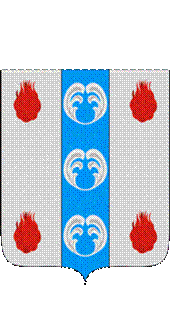 Российская ФедерацияНовгородская областьДУМА ПОДДОРСКОГО МУНИЦИПАЛЬНОГО РАЙОНАР Е Ш Е Н И Еот 30.03.2022 № 129с. ПоддорьеВ соответствии с Федеральным законом от 7 февраля 2011 года № 6-ФЗ «Об общих принципах организации и деятельности контрольно-счетных органов субъектов Российской Федерации и муниципальных образований»   	Дума Поддорского муниципального районаРЕШИЛА:1. Внести изменения в решение Думы Поддорского муниципального района  от 29.11.2016 № 87 «Об утверждении Положения о дополнительном пенсионном обеспечении лиц, осуществлявших полномочия депутата, члена выборного органа местного самоуправления, выборного должностного лица местного самоуправления на постоянной (штатной) основе в органах местного самоуправления Поддорского муниципального района».1.1. В Названии постановления и пункте 1 решения Думы Поддорского муниципального района, в пункте 1 Положения  слова  «…депутата, члена выборного органа местного самоуправления, выборного должностного лица местного самоуправления на постоянной (штатной) основе…» читать как «…выборного должностного лица местного самоуправления на постоянной (штатной) основе, лиц, замещающих муниципальные должности…».2. Изложить приложение 1 в новой редакции.3. Дополнить  Положение приложением 2.2.Опубликовать решение Думы в муниципальной газете «Вестник Поддорского муниципального района».Главамуниципального района                                                        Е.В.ПанинаПредседатель ДумыПоддорского муниципального района                              Т.Н.КрутоваПриложение № 1к Положениюо дополнительном пенсионномобеспечении лиц, осуществлявшихполномочия выборного должностноголица местного самоуправления напостоянной (штатной) основе,лиц, замещающих муниципальныедолжности в органах местногосамоуправления Поддорскогомуниципального района(наименование органа местного самоуправления)___________________________________________от ________________________________________                                                                                                                   (фамилия, имя, отчество заявителя)___________________________________________                                                                                                                                         (должность заявителя)Домашний адрес (почтовый индекс) ________________________________________________________________________________________________телефон ________________________ЗАЯВЛЕНИЕВ соответствии с ПОЛОЖЕНИЕМ о дополнительном пенсионном обеспечении лиц, осуществлявших полномочия выборного должностного лица местного самоуправления на постоянной (штатной) основе, лиц, замещающих муниципальные должности в органах местного самоуправления Поддорского муниципального района, утвержденному решением Думы Поддорского муниципального района  от 29.11.2016 № 87 (далее Положение)прошу  назначить мне дополнительное пенсионное обеспечение.На  основании  Федерального  закона от 28 декабря 2013 года N 400-ФЗ "О страховых  пенсиях" (до 01.01.2015 - на основании Федерального закона от 17декабря 2001 года N 173-ФЗ "О трудовых пенсиях")            На  основании  Федерального  закона от 19 апреля 1991 года N 1032-1 "О занятости населения в Российской Федерации" (нужное подчеркнуть) с "_____" ________________20____ года мне назначена__________________________________, которую получаю                                                                                                                  (вид пенсии)____________________________________________________________________                                          (наименование органа, осуществляющего назначение___________________________________________________________________                                              и выплату страховых пенсий по месту жительства)              При наступлении обстоятельств, обозначенных  в пунктах 5.8.,  5.9., 5.10.4.  Положения обязуюсь в 10-тидневный срок известить в письменной форме уполномоченный орган Поддорского муниципального района, по решению вопросов начисления и выплаты дополнительного пенсионного обеспечения о данных обстоятельствах.           В случае, если обстоятельства, обозначенные  в пунктах 5.8., 5.10.4.  Положения имеют место на день написания мною данного заявления, я обязуюсь нести ответственность за сокрытие данных обстоятельств, в соответствии с действующим законодательством РФ."____" ______________ 20___ г.       _____________________________                                                                         (подпись заявителя)Приложение № 2к Положениюо дополнительном пенсионномобеспечении лиц, осуществлявшихполномочия выборного должностноголица местного самоуправления напостоянной (штатной) основе,лиц, замещающих муниципальныедолжности в органах местногосамоуправления Поддорскогомуниципального районаО внесении изменений в  решение Думы Поддорского муниципального района от  29.11.2016 № 87Согласиена обработку персональных данныхСогласиена обработку персональных данныхСогласиена обработку персональных данныхСогласиена обработку персональных данныхСогласиена обработку персональных данныхСогласиена обработку персональных данныхСогласиена обработку персональных данныхСогласиена обработку персональных данныхСогласиена обработку персональных данныхСогласиена обработку персональных данных"___" _______________ 20___ года"___" _______________ 20___ года"___" _______________ 20___ года"___" _______________ 20___ года"___" _______________ 20___ года"___" _______________ 20___ года"___" _______________ 20___ года"___" _______________ 20___ года"___" _______________ 20___ года"___" _______________ 20___ годаЯ,(ФИО)(ФИО)(ФИО)(ФИО)(ФИО)(ФИО)(ФИО)(ФИО)(ФИО)серияNвыданвыдан(вид документа, удостоверяющего личность)(вид документа, удостоверяющего личность)(вид документа, удостоверяющего личность)(вид документа, удостоверяющего личность),,,,,,,,,,(когда и кем)(когда и кем)(когда и кем)(когда и кем)(когда и кем)(когда и кем)(когда и кем)(когда и кем)(когда и кем)(когда и кем)проживающий(ая) по адресу:проживающий(ая) по адресу:проживающий(ая) по адресу:проживающий(ая) по адресу:проживающий(ая) по адресу:проживающий(ая) по адресу:проживающий(ая) по адресу:проживающий(ая) по адресу:проживающий(ая) по адресу:,настоящим даю свое согласие на обработкунастоящим даю свое согласие на обработкунастоящим даю свое согласие на обработкунастоящим даю свое согласие на обработкунастоящим даю свое согласие на обработкунастоящим даю свое согласие на обработкунастоящим даю свое согласие на обработкунастоящим даю свое согласие на обработкунастоящим даю свое согласие на обработкунастоящим даю свое согласие на обработку(наименование и адрес оператора)(наименование и адрес оператора)(наименование и адрес оператора)(наименование и адрес оператора)(наименование и адрес оператора)(наименование и адрес оператора)(наименование и адрес оператора)(наименование и адрес оператора)(наименование и адрес оператора)(наименование и адрес оператора)моих персональных данных и подтверждаю, что, давая такое согласие, я действую своей волей и в своих интересах.моих персональных данных и подтверждаю, что, давая такое согласие, я действую своей волей и в своих интересах.моих персональных данных и подтверждаю, что, давая такое согласие, я действую своей волей и в своих интересах.моих персональных данных и подтверждаю, что, давая такое согласие, я действую своей волей и в своих интересах.моих персональных данных и подтверждаю, что, давая такое согласие, я действую своей волей и в своих интересах.моих персональных данных и подтверждаю, что, давая такое согласие, я действую своей волей и в своих интересах.моих персональных данных и подтверждаю, что, давая такое согласие, я действую своей волей и в своих интересах.моих персональных данных и подтверждаю, что, давая такое согласие, я действую своей волей и в своих интересах.моих персональных данных и подтверждаю, что, давая такое согласие, я действую своей волей и в своих интересах.моих персональных данных и подтверждаю, что, давая такое согласие, я действую своей волей и в своих интересах.Согласие дается мною для целейСогласие дается мною для целейСогласие дается мною для целейСогласие дается мною для целейСогласие дается мною для целейСогласие дается мною для целейСогласие дается мною для целейСогласие дается мною для целейСогласие дается мною для целейСогласие дается мною для целей(цель обработки персональных данных)(цель обработки персональных данных)(цель обработки персональных данных)(цель обработки персональных данных)(цель обработки персональных данных)(цель обработки персональных данных)(цель обработки персональных данных)(цель обработки персональных данных)(цель обработки персональных данных)(цель обработки персональных данных)и распространяется на следующую информацию:и распространяется на следующую информацию:и распространяется на следующую информацию:и распространяется на следующую информацию:и распространяется на следующую информацию:и распространяется на следующую информацию:и распространяется на следующую информацию:и распространяется на следующую информацию:и распространяется на следующую информацию:и распространяется на следующую информацию:(перечень персональных данных)(перечень персональных данных)(перечень персональных данных)(перечень персональных данных)(перечень персональных данных)(перечень персональных данных)(перечень персональных данных)(перечень персональных данных)(перечень персональных данных)(перечень персональных данных)Настоящее согласие предоставляется на осуществление любых действий в отношении моих персональных данных, которые необходимы или желаемы для достижения указанных выше целей, включая (без ограничения) сбор, систематизацию, накопление, хранение, уточнение (обновление, изменение), использование, распространение (в том числе передачу), обезличивание, блокирование, уничтожение, трансграничную передачу персональных данных, а также осуществление любых иных действий с моими персональными данными с учетом федерального законодательства.В случае неправомерного использования предоставленных мною персональных данных согласие отзывается моим письменным заявлением.Данное согласие действует с "___" __________ 20___ г. по "___" __________ 20___ г.Настоящее согласие предоставляется на осуществление любых действий в отношении моих персональных данных, которые необходимы или желаемы для достижения указанных выше целей, включая (без ограничения) сбор, систематизацию, накопление, хранение, уточнение (обновление, изменение), использование, распространение (в том числе передачу), обезличивание, блокирование, уничтожение, трансграничную передачу персональных данных, а также осуществление любых иных действий с моими персональными данными с учетом федерального законодательства.В случае неправомерного использования предоставленных мною персональных данных согласие отзывается моим письменным заявлением.Данное согласие действует с "___" __________ 20___ г. по "___" __________ 20___ г.Настоящее согласие предоставляется на осуществление любых действий в отношении моих персональных данных, которые необходимы или желаемы для достижения указанных выше целей, включая (без ограничения) сбор, систематизацию, накопление, хранение, уточнение (обновление, изменение), использование, распространение (в том числе передачу), обезличивание, блокирование, уничтожение, трансграничную передачу персональных данных, а также осуществление любых иных действий с моими персональными данными с учетом федерального законодательства.В случае неправомерного использования предоставленных мною персональных данных согласие отзывается моим письменным заявлением.Данное согласие действует с "___" __________ 20___ г. по "___" __________ 20___ г.Настоящее согласие предоставляется на осуществление любых действий в отношении моих персональных данных, которые необходимы или желаемы для достижения указанных выше целей, включая (без ограничения) сбор, систематизацию, накопление, хранение, уточнение (обновление, изменение), использование, распространение (в том числе передачу), обезличивание, блокирование, уничтожение, трансграничную передачу персональных данных, а также осуществление любых иных действий с моими персональными данными с учетом федерального законодательства.В случае неправомерного использования предоставленных мною персональных данных согласие отзывается моим письменным заявлением.Данное согласие действует с "___" __________ 20___ г. по "___" __________ 20___ г.Настоящее согласие предоставляется на осуществление любых действий в отношении моих персональных данных, которые необходимы или желаемы для достижения указанных выше целей, включая (без ограничения) сбор, систематизацию, накопление, хранение, уточнение (обновление, изменение), использование, распространение (в том числе передачу), обезличивание, блокирование, уничтожение, трансграничную передачу персональных данных, а также осуществление любых иных действий с моими персональными данными с учетом федерального законодательства.В случае неправомерного использования предоставленных мною персональных данных согласие отзывается моим письменным заявлением.Данное согласие действует с "___" __________ 20___ г. по "___" __________ 20___ г.Настоящее согласие предоставляется на осуществление любых действий в отношении моих персональных данных, которые необходимы или желаемы для достижения указанных выше целей, включая (без ограничения) сбор, систематизацию, накопление, хранение, уточнение (обновление, изменение), использование, распространение (в том числе передачу), обезличивание, блокирование, уничтожение, трансграничную передачу персональных данных, а также осуществление любых иных действий с моими персональными данными с учетом федерального законодательства.В случае неправомерного использования предоставленных мною персональных данных согласие отзывается моим письменным заявлением.Данное согласие действует с "___" __________ 20___ г. по "___" __________ 20___ г.Настоящее согласие предоставляется на осуществление любых действий в отношении моих персональных данных, которые необходимы или желаемы для достижения указанных выше целей, включая (без ограничения) сбор, систематизацию, накопление, хранение, уточнение (обновление, изменение), использование, распространение (в том числе передачу), обезличивание, блокирование, уничтожение, трансграничную передачу персональных данных, а также осуществление любых иных действий с моими персональными данными с учетом федерального законодательства.В случае неправомерного использования предоставленных мною персональных данных согласие отзывается моим письменным заявлением.Данное согласие действует с "___" __________ 20___ г. по "___" __________ 20___ г.Настоящее согласие предоставляется на осуществление любых действий в отношении моих персональных данных, которые необходимы или желаемы для достижения указанных выше целей, включая (без ограничения) сбор, систематизацию, накопление, хранение, уточнение (обновление, изменение), использование, распространение (в том числе передачу), обезличивание, блокирование, уничтожение, трансграничную передачу персональных данных, а также осуществление любых иных действий с моими персональными данными с учетом федерального законодательства.В случае неправомерного использования предоставленных мною персональных данных согласие отзывается моим письменным заявлением.Данное согласие действует с "___" __________ 20___ г. по "___" __________ 20___ г.Настоящее согласие предоставляется на осуществление любых действий в отношении моих персональных данных, которые необходимы или желаемы для достижения указанных выше целей, включая (без ограничения) сбор, систематизацию, накопление, хранение, уточнение (обновление, изменение), использование, распространение (в том числе передачу), обезличивание, блокирование, уничтожение, трансграничную передачу персональных данных, а также осуществление любых иных действий с моими персональными данными с учетом федерального законодательства.В случае неправомерного использования предоставленных мною персональных данных согласие отзывается моим письменным заявлением.Данное согласие действует с "___" __________ 20___ г. по "___" __________ 20___ г.Настоящее согласие предоставляется на осуществление любых действий в отношении моих персональных данных, которые необходимы или желаемы для достижения указанных выше целей, включая (без ограничения) сбор, систематизацию, накопление, хранение, уточнение (обновление, изменение), использование, распространение (в том числе передачу), обезличивание, блокирование, уничтожение, трансграничную передачу персональных данных, а также осуществление любых иных действий с моими персональными данными с учетом федерального законодательства.В случае неправомерного использования предоставленных мною персональных данных согласие отзывается моим письменным заявлением.Данное согласие действует с "___" __________ 20___ г. по "___" __________ 20___ г.(ФИО)(ФИО)(подпись лица, давшего согласие)(подпись лица, давшего согласие)(подпись лица, давшего согласие)(подпись лица, давшего согласие)(подпись лица, давшего согласие)(подпись лица, давшего согласие)(подпись лица, давшего согласие)